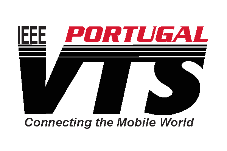 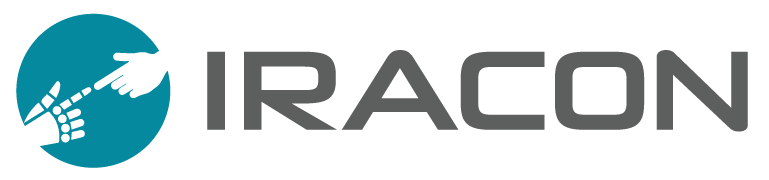 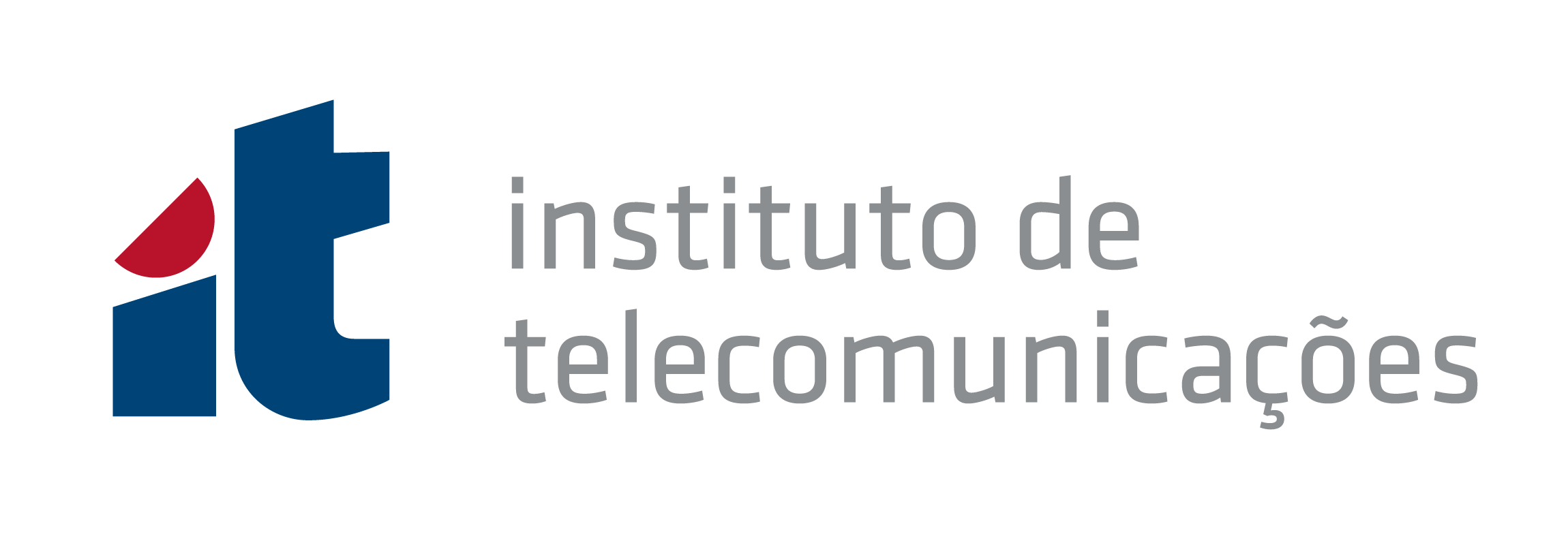 VTS PT Chapter/COST-IRACON Joint Winter School onBeyond 5G Networks operating in the Millimetre Wavebands enabled by Joint Analogue-digital Signal ProcessingREGISTRATION & PAYMENT FORMPlease send an electronic copy of this filled form to:B5G@e-projects.ubi.pt AND fernando.velez@lx.it.ptPersonal Information:Institution/Company:* All fields are mandatoryRegistration Fees, VAT included: (please tick the appropriate line)The fee includes tuition, course material, coffee breaks, lunches and social event.Payment:Very important: please do not forget the FULL communication in the bank transfer.After the bank transfer, please send an electronic-scanned copy of the receipt to: B5G@e-projects.ubi.ptComments:Date 				 				SignatureName (first / last) *Address *Postal code *E-mail *City *Fax *Country *Tel. *Name *Address *Postal code *E-mail *City *Fax *Country *Tel. *VAT number (if applicable) *VAT number (if applicable) *Ph.D. Student or University Employee€ 150,00Industry or Profit Institutions Employee€ 225,00Bank Transfer Payment (to be performed by February 23rd, 2018)Bank Transfer Payment (to be performed by February 23rd, 2018)Account name Account name Instituto de TelecomunicaçõesBank name Bank name Banco BPIIBAN codeIBAN codePT50 0010 0000 2247 8140 0018 5BIC/SWIFT codeBIC/SWIFT codeBBPIPTPLObjectObject“B5G” and “Your name, please”